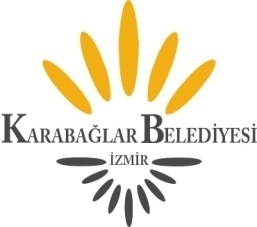        KARABAĞLAR BELEDİYE MECLİSİ									              06.07.2021 						                              	         Salı Saat:17.00GÜNDEM5393 Sayılı Belediye Kanunu’nun 49. maddesinin 2. fıkrası gereği birim müdürlüğü kadrosuna yapılan atamanın Meclisin bilgisine sunulması.        01.07.2021 TARİHLİ GÜNDEMİN DEVAMI    01.07.2021 Tarihinden sonra sonuçlanan raporlar.(176/2021)- 5393 Sayılı Belediye Kanunu’nun 14. ve 75. maddesi, Karabağlar Belediyesi Sosyal Hizmet ve Sosyal Yardım Yönetmeliği’nin 10. maddesi ve ilgili diğer mevzuat hükümleri doğrultusunda Karabağlar Belediyesi ile İzmir Kitap ve Kırtasiyeciler Esnaf Odası arasında düzenlenecek ortak hizmet işbirliği protokolünün kabulü ile protokolün imzalanması için Belediye Başkanı Muhittin SELVİTOPU’na yetki verilmesinin oybirliği ile uygun bulunduğuna ilişkin Hukuk – Esnaf –  Burs ve Eğitim –  Plan ve Bütçe Komisyonu Raporları.(181/2021)- Belediyemiz hizmet sunumunda çocuklarımızı bilimle buluşturmak, bilim ve teknolojiyi anlaşılır ve ulaşılır kılmak, farkındalık yaratarak, denemeye ve keşfetmeye teşvik etmek amacıyla yapımı gerçekleştirilen Nasreddin Hoca Çocuk Kültür Bilim Merkezi'nde "Sergi Kiralanması İşi"nin 5393 sayılı Kanun’un 67.maddesine istinaden yıllara sari ihale edilerek üçüncü şahıslara gördürülmesinin oyçokluğuyla uygun görüldüğüne ilişkin Hukuk –  Plan ve Bütçe –  Kültür ve Turizm Komisyonu Raporları.3.  Dilek ve temenniler.4.  Toplantıya katılamayan üyelerin mazeretlerinin görüşülmesi.5.  Meclis toplantı gün ve saatinin tespiti.  